移动图书馆：    扫描二维码，进行下载安装。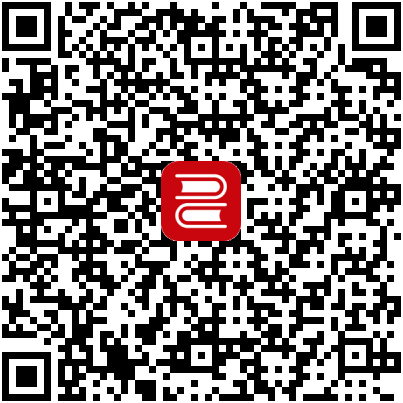 